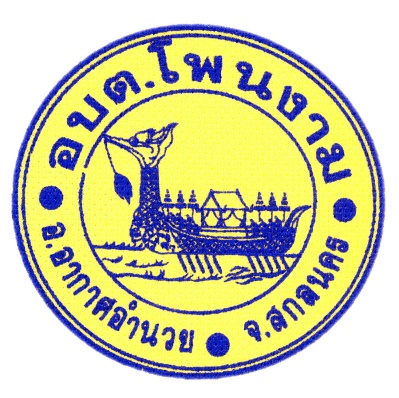 คู่มือการปฏิบัติงานรับเรื่องราวร้องทุกข์/ร้องเรียนศูนย์รับเรื่องราวร้องทุกข์องค์การบริหารส่วนตำบลโพนงามคำนำ		คู่มือการปฏิบัติงานรับเรื่องราวร้องทุกข์ของ ศูนย์รับเรื่องราวร้องทุกข์องค์การบริหารส่วนตำบลโพนงามฉบับนี้  จัดทำขึ้นเพื่อเป็นแนวทางการดำเนินการจัดการข้อร้องเรียนของศูนย์รับเรื่องราวร้องทุกข์องค์การบริหารส่วนตำบลโพนงาม  ทั้งนี้  การจัดการข้อร้องเรียนจนได้ข้อยุติ  ให้มีความรวดเร็วและมีประสิทธิภาพ  เพื่อตอบสนองความต้องการและความคาดหวังของผู้รับบริการ  จำเป็นจะต้องมีขั้นตอน / กระบวนการ  และแนวทางในการปฏิบัติงานที่ชัดเจนและเป็นมาตรฐานเดียวกัน						ศูนย์รับเรื่องราวร้องทุกข์องค์การบริหารส่วนตำบลโพนงามสารบัญเรื่อง										หน้าหลักการและเหตุผล								  ๑การจัดตั้งศูนย์รับเรื่องราวร้องทุกข์/ร้องเรียนองค์การบริหารส่วนตำบลโพนงาม		  ๑สถานที่ตั้ง									  ๑หน้าที่ความรับผิดชอบ								  ๑วัตถุประสงค์									  ๑คำจำกัดความ									  ๑แผนผังกระบวนการจัดการเรื่องร้องเรียน / ร้องทุกข์					  ๓ขั้นตอนการปฏิบัติงาน								  ๔การรับและตรวจสอบข้อร้องเรียนจากช่องทางต่าง ๆ					  ๔การบันทึกข้อร้องเรียน								  ๔การประสานหน่วยงานเพื่อแก้ไขข้อร้องเรียนและการแจ้งกลับผู้ร้องเรียน		  ๔ติดตามการแก้ไขข้อร้องเรียน							  ๕การรายงานผลการจัดการข้อร้องเรียนของหน่วยงาน					  ๕มาตรฐานงาน									  ๕แบบฟอร์ม									  ๕จัดทำโดย									  ๕ภาคผนวก	แบบฟอร์มใบรับแจ้งเหตุเรื่องราวร้องเรียน / ร้องทุกข์คู่มือการปฏิบัติงานรับเรื่องราวร้องทุกข์ศูนย์รับเรื่องราวร้องทุกข์องค์การบริหารส่วนตำบลโพนงาม๑.  หลักการและเหตุผล		พระราชกฤษฎีกาว่าด้วยหลักเกณฑ์และวิธีการบริหารกิจการบ้านเมืองที่ดี  พ.ศ. ๒๕๔๖  ได้กำหนดแนวทางปฏิบัติราชการ  มุ่งให้เกิดประโยชน์สุขแก่ประชาชน  โดยยึดประชาชนเป็นศูนย์กลาง  เพื่อตอบสนองความต้องการของประชาชนให้เกิดความผาสุกและความเป็นอยู่ที่ดีของประชาชน  เกิดผลสัมฤทธิ์ต่องานบริการที่มีประสิทธิภาพและเกิดความคุ้มค่าในการให้บริการ  ไม่มีขั้นตอนปฏิบัติงานเกินความจำเป็น  มีการปรับปรุงภารกิจให้ทันต่อสถานการณ์  ประชาชนได้รับการอำนวยความสะดวกและได้รับการตอบสนองความต้องการ  และมีการประเมินผลการให้บริการอย่างสม่ำเสมอ๒.  การจัดตั้งศูนย์รับเรื่องราวร้องทุกข์องค์การบริหารส่วนตำบลโพนงาม		เพื่อให้การบริหารระบบราชการเป็นไปด้วยความถูกต้อง  บริสุทธิ์  ยุติธรรม  ควบคู่กับการพัฒนาบำบัดทุกข์ บำรุงสุข  ตลอดจนดำเนินการแก้ไขปัญหาความเดือดร้อนของประชาชน ได้อย่างมีประสิทธิภาพ     ด้วยความรวดเร็วประสบผลสำเร็จอย่างเป็นรูปธรรม  อีกทั้งเพื่อเป็นศูนย์รับแจ้งเบาะแสการทุจริต  หรือไม่ได้รับความเป็นธรรมจากการปฏิบัติงานของเจ้าหน้าที่  องค์การบริหารส่วนตำบลโพนงามจึงได้จัดตั้งศูนย์รับเรื่องราวร้องทุกข์ ร้องเรียนขึ้น ซึ่งในกรณีการร้องเรียนที่เกี่ยวกับบุคคล  จะมีการเก็บรักษาเรื่องราวไว้เป็นความลับและปกปิดชื่อผู้ร้องเรียน  เพื่อมิให้ผู้ร้องเรียนได้รับผลกระทบและได้รับความเดือดร้อนจากการร้องเรียน๓.  สถานที่ตั้ง		ตั้งอยู่  ณ  สำนักงานองค์การบริหารส่วนตำบลโพนงาม  ตำบลโพนงาม  อำเภออากาศอำนวย  จังหวัดสกลนคร๔.  หน้าที่ความรับผิดชอบ		เป็นศูนย์กลางในการรับเรื่องราวร้องทุกข์  และให้บริการข้อมูลข่าวสาร  ให้คำปรึกษา  รับเรื่องปัญหาความต้องการและข้อเสนอแนะของประชาชน๕.  วัตถุประสงค์		๑.  เพื่อให้การดำเนินงานจัดการข้อร้องเรียน / ร้องทุกข์  ของศูนย์รับเรื่องราวร้องทุกข์องค์การบริหารส่วนตำบลโพนงาม  มีขั้นตอน / กระบวนการ  และแนวทางในการปฏิบัติงานเป็นมาตรฐานเดียวกัน		๒.  เพื่อให้มั่นใจว่าได้มีการปฏิบัติตามข้อกำหนด  ระเบียบ  หลักเกณฑ์เกี่ยวกับการจัดการข้อร้องเรียน/ร้องทุกข์  ที่กำหนดไว้อย่างสม่ำเสมอและมีประสิทธิภาพ-2-๖.  คำจำกัดความ		“ผู้รับบริการ”  หมายถึง  ผู้ที่มารับบริการจากส่วนราชการและประชาชนทั่วไป		“ผู้มีส่วนได้เสีย”  หมายถึง  ผู้ที่ได้รับผลกระทบ  ทั้งทางบวกและทางลบ  ทั้งทางตรงและทางอ้อม  จากการดำเนินการของส่วนราชการ  เช่น  ประชาชนในเขตองค์การบริหารส่วนตำบลโพนงาม		“การจัดการข้อร้องเรียน”  มีความหมายครอบคลุมถึงการจัดการในเรื่องข้อร้องเรียน/ร้องทุกข์/ข้อเสนอแนะ/ข้อคิดเห็น/คำชมเชย/การสอบถามหรือการร้องขอข้อมูล		“ผู้ร้องเรียน/ร้องทุกข์”  หมายถึง  ประชาชนทั่วไป/ผู้มีส่วนได้เสียที่มาติดต่อราชการผ่านช่องทางต่าง ๆ  โดยมีวัตถุประสงค์ครอบคลุมการร้องเรียน/ร้องทุกข์/การให้ข้อเสนอแนะ/การให้ข้อคิดเห็น/การชมเชย/การร้องขอข้อมูล		“ช่องทางการรับข้อร้องเรียน/ร้องทุกข์”  หมายถึง  ช่องทางต่าง ๆ  ที่ใช้ในการรับเรื่องร้องเรียน/ร้องทุกข์  เช่น  ติดต่อด้วยตนเอง/ติดต่อทางโทรศัพท์/เว็บไซต์/Face Book๗.  ระยะเวลาเปิดให้บริการ		เปิดให้บริการวันจันทร์  ถึง วันศุกร์ (ยกเว้นวันหยุดที่ทางราชการกำหนด) ตั้งแต่เวลา  ๐๘.๓๐ – ๑๖.๓๐ น.-๓-๘. แผนผังกระบวนการจัดการเรื่องร้องเรียน /ร้องทุกข์-๔-๙.  ขั้นตอนการปฏิบัติงาน	การแต่งตั้งผู้รับผิดชอบจัดการข้อร้องเรียน / ร้องทุกข์  ของหน่วยงาน		๘.๑  จัดตั้งศูนย์ / จุดรับข้อร้องเรียน / ร้องทุกข์  ของประชาชน		๘.๒  จัดทำคำสั่งแต่งตั้งเจ้าหน้าที่ประจำศูนย์		๘.๓  แจ้งผู้รับผิดชอบตามคำสั่งองค์การบริหารส่วนตำบลโพนงาม  เพื่อความสะดวกในการประสานงาน๑๐.  การรับและตรวจสอบข้อร้องเรียน / ร้องทุกข์  จากช่องทางต่าง ๆ		ดำเนินการรับและติดตามตรวจสอบข้อร้องเรียน / ร้องทุกข์  ที่เข้ามายังหน่วยงานจากช่องทางต่าง ๆ  โดยมีข้อปฏิบัติตามที่กำหนด  ดังนี้๑๑.  การบันทึกข้อร้องเรียน	๑๐.๑  กรอกแบบฟอร์มบันทึกข้อร้องเรียน / ร้องทุกข์  โดยมีรายละเอียด  ชื่อ-สกุล  ที่อยู่ หมายเลขโทรศัพท์ติดต่อ  เรื่องร้องเรียน/ร้องทุกข์  และสถานที่เกิดเหตุ	๑๐.๒  ทุกช่องทางที่มีการร้องเรียน  เจ้าหน้าที่ต้องบันทึกข้อร้องเรียน / ร้องทุกข์  ลงสมุดบันทึกข้อร้องเรียน / ร้องทุกข์-๕-๑๒.  การประสานหน่วยงานเพื่อแก้ปัญหาข้อร้องเรียน / ร้องทุกข์  และการแจ้งผู้ร้องเรียน / ร้องทุกข์ทราบ		๑๒.๑  กรณีเป็นการขอข้อมูลข่าวสาร  ประสานหน่วยงานผู้ครอบครองเอกสาร  เจ้าหน้าที่ที่เกี่ยวข้อง  เพื่อให้ข้อมูลแก่ผู้ร้องขอได้ทันที		๑๒.๒  ข้อร้องเรียน / ร้องทุกข์  ที่เป็นการร้องเรียนเกี่ยวกับคุณภาพการให้บริการของหน่วยงาน  เช่น ไฟฟ้าสาธารณะดับ  การจัดการขยะมูลฝอย  ตัดต้นไม้  กลิ่นเหม็นรบกวน  เป็นต้น  จัดทำบันทึกข้อความเสนอไปยังผู้บริหารเพื่อสั่งการหน่วยงานที่เกี่ยวข้อง  โดยเบื้องต้นอาจโทรศัพท์แจ้งไปยังหน่วยงานที่เกี่ยวข้อง		๑๒.๓  ข้อร้องเรียน / ร้องทุกข์  ที่ไม่อยู่ในความรับผิดชอบขององค์การบริหารส่วนตำบลโพนงาม  ให้ดำเนินการประสานหน่วยงานภายนอกที่เกี่ยวข้อง  เพื่อให้เกิดความรวดเร็วและถูกต้อง  ในการแก้ไขปัญหาต่อไป		๑๒.๔  ข้อร้องเรียนที่ส่งผลกระทบต่อหน่วยงาน  เช่น  กรณี  ผู้ร้องเรียนทำหนังสือร้องเรียนความไม่โปร่งใสในการจัดซื้อจัดจ้าง  ให้เจ้าหน้าที่จัดทำบันทึกข้อความเพื่อเสนอผู้บริหารพิจารณาสั่งการไปยังหน่วยงานที่รับผิดชอบ  เพื่อดำเนินการตรวจสอบและแจ้งผู้ร้องเรียนทราบ  ต่อไป๑๓.  การติดตามแก้ไขปัญหาข้อร้องเรียน		ให้หน่วยงานที่เกี่ยวข้องรายงานผลการดำเนินการให้ทราบภายใน  ๕  วันทำการ  เพื่อเจ้าหน้าที่ศูนย์ฯ  จะได้แจ้งให้ผู้ร้องเรียนทราบ  ต่อไป๑๔.  การรายงานผลการดำเนินการให้ผู้บริหารทราบ		๑๓.๑  ให้รวบรวมและรายงานสรุปการจัดการข้อร้องเรียน/ร้องทุกข์  ให้ผู้บริหารทราบทุกเดือน		๑๓.๒  ให้รวบรวมรายงานสรุปข้อร้องเรียนหลังจากสิ้นปีงบประมาณ  เพื่อนำมาวิเคราะห์การจัดการข้อร้องเรียน / ร้องทุกข์  ในภาพรวมของหน่วยงาน  เพื่อใช้เป็นแนวทางในการแก้ไข  ปรับปรุง  พัฒนา  องค์กร  ต่อไป๑๕.  มาตรฐานงาน		การดำเนินการแก้ไขข้อร้องเรียน / ร้องทุกข์  ให้แล้วเสร็จภายในระยะเวลาที่กำหนด		     กรณีได้รับเรื่องร้องเรียน / ร้องทุกข์  ให้ศูนย์รับเรื่องราวร้องทุกข์องค์การบริหารส่วนตำบลโพนงาม ดำเนินการตรวจสอบและพิจารณาส่งเรื่องให้หน่วยงานที่เกี่ยวข้อง  ดำเนินการแก้ไขปัญหาข้อร้องเรียน / ร้องทุกข์ให้แล้วเสร็จภายใน  ๑๕  วัน  ทำการ๑๖.  แบบฟอร์ม		แบบฟอร์มใบรับแจ้งเหตุเรื่องราวร้องเรียน / ร้องทุกข์๑๗.  จัดทำโดย		ศูนย์รับเรื่องราวร้องทุกข์องค์การบริหารส่วนตำบลโพนงามหมายเลขโทรศัพท์  ๐ 4216 8141หมายเลขโทรสาร  ๐ 4216 8141เว็บไซต์  www. govesite.com/PhonNgamช่องทางความถี่ในการตรวจสอบช่องทางระยะเวลาดำเนินการรับข้อร้องเรียน / ร้องทุกข์เพื่อประสานหาทางแก้ไขปัญหาหมายเหตุร้องเรียนด้วยตนเอง  ณศูนย์รับเรื่องราวร้องทุกข์องค์การบริหารส่วนตำบลโพนงามทุกครั้งที่มีการร้องเรียนภายใน  ๑  วันทำการร้องเรียนผ่านเว็บไซต์องค์การบริหารส่วนตำบลโพนงามทุกวันภายใน  ๑  วันทำการร้องเรียนทางโทรศัพท์๐ 4216  8141ทุกวันภายใน  ๑  วันทำการร้องเรียนทาง Face Bookทุกวันภายใน  ๑  วันทำการ